Figure S1.  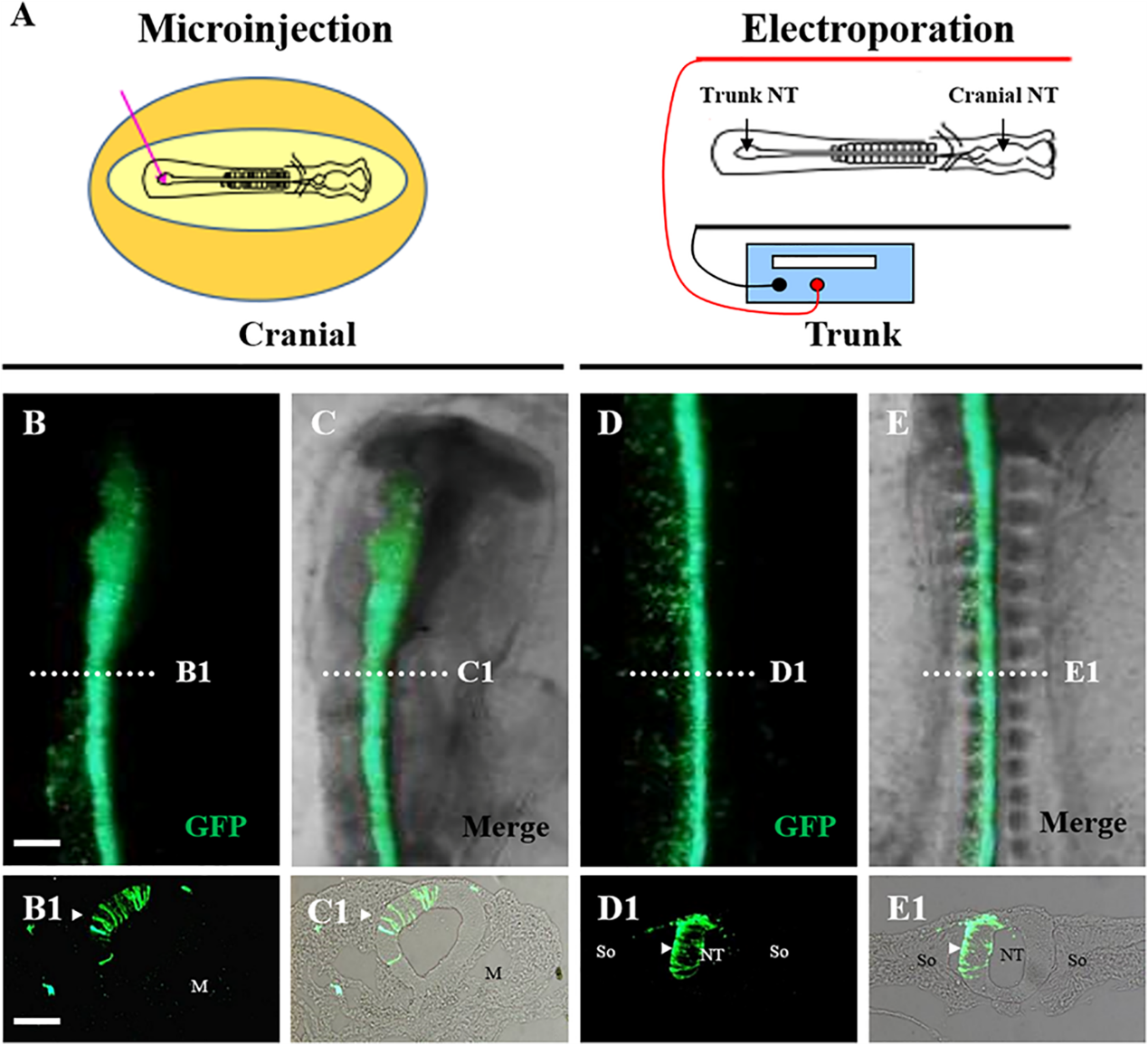 Figure 2. 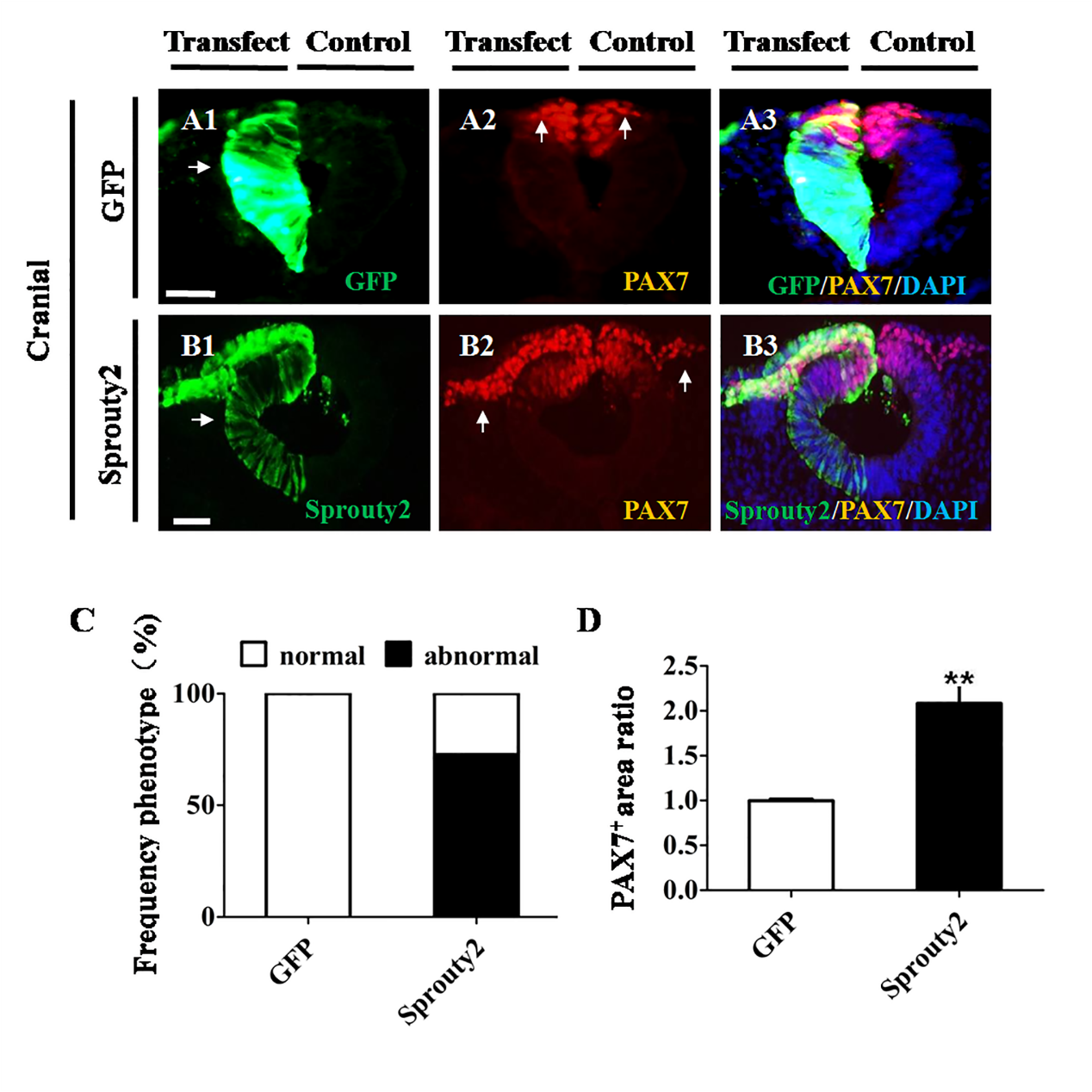 